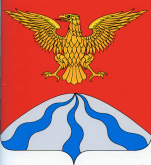 АДМИНИСТРАЦИЯ МУНИЦИПАЛЬНОГО ОБРАЗОВАНИЯ«ХОЛМ-ЖИРКОВСКИЙ РАЙОН» СМОЛЕНСКОЙ ОБЛАСТИП О С Т А Н О В Л Е Н И Еот   09.10.2015 г. № 517Об утверждении схемы размещения нестационарных торговых объектов на территории муниципального образования «Холм-Жирковский  район» Смоленской областиВ соответствии со статьей 10 Федерального закона от 28 декабря . № 381-ФЗ «Об основах государственного регулирования торговой деятельности в Российской Федерации», на  основании постановления Администрации Смоленской области от 27 января . № 38 «Об утверждении порядка разработки и утверждения органами местного самоуправления муниципальных образований Смоленской области схем размещения нестационарных торговых объектов», Администрация муниципального образования «Холм-Жирковский район» Смоленской области,п о с т а н о в л я е т:1. Внести следующие изменения в Постановление Админитсрации муниципального образования «Холм-Жирковский район» Смоленской области от 07.07.2015 г. № 341:- Схему размещения нестационарных торговых объектов на территории муниципального образования «Холм-Жирковский район» Смоленской области (приложение 1.) изложить в новой редакции.2. Настоящее постановление вступает в силу после дня  его подписания.Глава Администрации Муниципального образования «Холм-Жирковский район» Смоленской области                                                                            О.П. МакаровОтп.1 экз.-   дело                                                            Разослать: Никитину А.И. Исп. Солянцев Р.И.                                                                          Солянцеву Р.И.____________(подпись)	ПрокуратуруТел.2-10-38«___»_________2015 г.ВИЗЫ:Зам. Главы                        А.И.Никитин  ____________(подпись) «_____»______2015 г.Управ. Делами                Е.Н. Каленова ____________(подпись) «_____»______2015 г.Юрист                              Е.А. Сныткина ____________(подпись) «_____»______2015 г.Приложение 1.Схема размещения нестационарных торговых объектов на территории Муниципального образования «Холм-Жирковский район» Смоленской областип/пОписание местоположения земельного участка, части здания, строения, сооружения для размещения нестационарного торгового объекта (адрес)Площадь земельного участка, части здания, строения, сооружения для размещения нестационарного торгового объекта (кв. м)Кадастровый номер земельного участка (при наличии)Срок, до которого планируется предоставление земельного участка, части здания, строения, сооружения для размещения нестационарного торгового объектаТип нестационарного торгового объекта допустимого для размещенияДопустимая товарная специализация нестационарного торгового объектаПлощадь нестационарного торгового объекта (кв. м)Период времени педоставления земельного участка, части здания, строения, сооружения для размещения нестационарного торгового объекта1234567891.Пигулинское с/п,д. Пигулино10.00отсутствуетбессрочно1.1.10.00мобильные объектыбез ограничений10.00с 01.01.2015 по 31.12.20152.Печатниковсое с/п,д. Печатники, ул. Молодежная, д. 1015.00отсутствуетбессрочно2.1.15.00павильонпродовольственные товары15.00с 01.01.2015 по 31.12.20153.Томское с/п,д. Верховье, ул. Центральная25.00отсутствуетбессрочно3.1.15.00павильонсельскохозяйственная продукция15.00-3.2.10.00павильонсельскохозяйственная продукция10.00-4.Лехминское с/п,д. Лехмино, ул. Зеленая, около д. 150.00отсутствуетбессрочнобез ограниченийбез ограничений-свободный участок для размещения НТО5.Лехминское с/п,д. Лехмино, ул. Центральная250.00отсутствуетбессрочно5.1.20.00павильонсельскохозяйственная продукция20.00-5.2.30.00без ограниченийбез ограничений-свободный участок для размещения НТО5.3.200.00ярмарочная площадкауниверсальная-с 01.01.2015 по 31.12.2015 6.Лехминское с/п, д. Лехмино, пер. Центральный15.00отсутствуетбессрочно6.1.15.00павильонсельскохозяйственная продукция15.00-7.Лехминское с/п17.30отсутствуетбессрочно7.1.17.30павильонсельскохозяйственная продукция17.30с 01.01.2015по 31.12.20158.Лехминское с/п, д. Ленино, около остановки-отсутствуетбессрочно8.1.-мобильные объектыбез ограничений-с 01.01.2015по 31.12.20159.Лехминское с/п, д. Данильево, около остановки-отсутствуетбессрочно9.1.-мобильные объектыбез ограничений-с 01.01.2015по 31.12.201510.Нахимовское с/п,с. Нахимовское, ул. П.С. Федосова50.00отсутствуетбессрочно10.1.50.00без ограниченийбез ограничений-свободный участок для размещения НТО11.Нахимовское с/п, д. Каменец,ул. Новая40.00отсутствуетбессрочно11.1.40.00без ограниченийбез ограничений-свободный участок для размещения НТО12.Тупиковское с/п,п. Тупик ,ул. Железнодорожная24.00отсутствуетбессрочно12.1.24.00павильонсельскохозяйственная продукция-свободный участок для размещения НТО13.Тупиковское с/п, ст. Вл. Тупик, ул. Ленина-отсутствуетбессрочно13.1.-павильонсельскохозяйственная продукция-с 01.01.2015по 31.12.201514.Никитинское с/п, ст. Никитинка, ул. Базарная59.0067:23:0590101:178бессрочно14.1.59.00павильонпродовольственные товары56.00-15.Игоревское с/п, ст. Игоревская, ул. Молодежная17.00отсутствуетбессрочно15.1.17.00павильонпродовольственные товары17.00-16.Игоревское с/п, ст. Игоревская,  ул. Больничная33.00отсутствуетбессрочно16.1.17.00павильонпродовольственные товары17.00-16.2.16.00павильонпродовольственные товары16.00с 01.01.2015по 31.12.201517.Игоревское с/п, ст. Игоревская,  ул. Южная66.00отсутствуетбессрочно18.1.17.00павильонпродовольственные товары17.00с 01.01.2015по 31.12.201518.2.27.00павильонпродовольственные товары27.00с 01.01.2015по 31.12.201518.3.22.00павильонпродовольственные товары22.00с 01.01.2015по 31.12.201519.Игоревское с/п, ст. Игоревская,  ул. Заколодезная17.00отсутствуетбессрочно19.1.17.00павильонпродовольственные товары17.00с 01.01.2015по 31.12.201520.Игоревское с/п, ст. Игоревская,ул. Ленинская17.00отсутствуетбессрочно20.1.17.00павильонпродовольственные товары17.00с 01.01.2015по 31.12.201521.Игоревское с/п, ст. Игоревская,  ул. Завокзальная16.00отсутствуетбессрочно21.1.16.00павильонпродовольственные товары16.00с 01.01.2015по 31.12.201522.Болышевское с/п, ул.Центральная15отсутствуетбессрочно22.1.павильонпродовольственные товары15.00-23.Холм-Жирковское г/п, пгт. Холм-Жирковский,ул. Днепровская24.00отсутствуетбессрочно23.1.12.00павильонпродовольственные товары12.00-23.2.12.00павильонпродовольственные товары12.00-24.Холм-Жирковское г/п, пгт. Холм-Жирковский, ул. Внуковская24.00отсутствуетбессрочно24.1.12.00павильонпродовольственные товары12.00-24.2.12.00павильонпродовольственные товары12.00-25.Холм-Жирковское г/п, пгт. Холм-Жирковский, ул. Пушкина24.00отсутствуетбессрочно25.1.12.00павильонпродовольственные товары12.00-25.2.12.00павильонпродовольственные товары12.00-26.Холм-Жирковское г/п, пгт. Холм-Жирковский, ул. Героя Михайлова32.00отсутствуетбессрочно26.1.12.00павильонпродовольственные товары12.00с 01.01.2015по 31.12.201526.2.20.00павильонпродовольственные товары (мясо)12.00-27.Холм-Жирковское г/п, пгт. Холм-Жирковский, ул. Советская48.00отсутствуетбессрочно27.1.18.00павильонСельскохозяйственная продукция18.00с 01.01.2015по 31.12.201527.2.30.00без ограниченийбез ограничений30.00свободный участок для размещения НТО28.Холм-Жирковское г/п, пгт. Холм-Жирковский, ул. Московская42.00отсутствуетбессрочно28.1.12.00павильонпродовольственные товары12.00с 01.01.2015по 31.12.201528.2.21.00павильонпродовольственные товары21.00с 01.01.2015по 31.12.201528.3.9.00павильонцветы9.00-29.Холм-Жирковское г/п, пгт. Холм-Жирковский, ул. Карла Маркса82.00отсутствуетбессрочно29.1.12.00павильонпродовольственные товары12.00с 01.01.2015по 31.12.201529.2.12.00павильонпродовольственные товары12.00с 01.01.2015по 31.12.201529.3.18.00павильонпродовольственные товары18.00-29.4.10.00киоскпечатная продукция10.00с 01.01.2015по 31.12.201529.5.30.00без ограниченийбез ограничений30.00свободный участок для размещения НТО30.Холм-Жирковское г/п, пгт. Холм-Жирковский, ул. Свердлова47.00отсутствуетбессрочно30.1.9.00павильонпродовольственные товары9.00с 01.01.2015по 31.12.201530.2.18.00павильонпродовольственные товары18.00с 01.01.2015по 31.12.201530.3.20.00павильонпродовольственные товары20.00с 01.01.2015по 31.12.201531.Холм-Жирковское г/п, пгт. Холм-Жирковский, ул. Игоревская9.00отсутствуетбессрочно31.1.павильонпродовольственные товары9.00с 01.01.2015по 31.12.201532.Стешинское с/п, д. Стешино ул. Центральная-отсутствуетбессрочно32.1.-мобильные объектыбез ограничений-с 01.01.2015по 31.12.201532.2.без ограниченийбез ограничений-свободный участок для размещения НТО33.Стешинское с/п, д. Городня, ул. Дорожная, д. 16-отсутствуетбессрочно33.1.мобильные объектыбез ограничений-с 01.01.2015по 31.12.201534.Стешинское с/п, д. Петраково, ул. Заречная, д. 3-отсутствуетбессрочно34.1.мобильные объектыбез ограничений-с 01.01.2015по 31.12.201535.Стешинское с/п, д. Тройня, ул. Луговая, д. 7-отсутствуетбессрочно35.1мобильные объектыбез ограничений-с 01.01.2015по 31.12.201536.Стешинское с/п, д. Медведково, ул. Земеная, д. 3-отсутствуетбессрочно36.1.мобильные объектыбез ограничений-с 01.01.2015по 31.12.201537.Стешинское с/п, д. Княжино, ул. Березовая, д. 3-отсутствуетбессрочно37.1.мобильные объектыбез ограничений-с 01.01.2015по 31.12.201538.Стешинское с/п, д. Самыкино, ул. Дальняя, д. 17-отсутствуетбессрочно38.1.мобильные объектыбез ограничений-с 01.01.2015по 31.12.201539.Батуринское с/п, с. Батурино,ул. Центральная47.00отсутствуетбессрочно39.223.90павильонпродовольственные товары14.80-40.Богдановское с/п, с. Боголюбово, ул. Центральная472.00отсутствуетбессрочно40.1.30.00павильонпромышленные товары12.00с 01.01.2015по 31.12.201540.2.15.00павильонпромышленные товары22.00с 01.01.2015по 31.12.201540.3.27.00павильонрозничная торговля27.0040.4.-павильонпромышленные товары-сезонно40.5.200.00ярмарочная площадкауниверсальная-с 01.01.2015по 31.12.201540.6.200.00ярмарочная площадкауниверсальная-с 01.01.2015по 31.12.201541.Агибаловское с/п, д. Агибалово, ул. Центральная45.00отсутствуетбессрочно41.1.20.00павильонпродовольственные товары20.00с 01.01.2015по 31.12.201541.2.25.00без ограниченийбез ограничений25.00свободный участок для размещения НТО42.Батуринское с/п, д. Раздобарино-отсутствуетбессрочно42.1.-мобильные объектиыпродовольственные товары-с 01.01.2015 по 31.12.201542.2.Болышевское с/п, д. Болышево, около дома № 271030.00отсутствуетбессрочно42.3.1000.00отсутствуетбессрочноярмарочная площадкауниверсальная-с 01.01.2015 по 31.12.201542.4.30.00без ограниченийбез ограничений- свободный участок для размещения НТО42.5.Болышевское с/п, д. Тешонки, около дома № 5-отсутствуетбессрочно42.6.-мобильные объектыбез ограничений-с 01.01.2015 по 31.12.201543.Канютинское с/п, ст. Канютино, ул. Центральная40.00отсутствуетбессрочно43.1.20.00павильонпродовольственные товары20.00с 01.01.2015 по 31.12.201543.2.20.00павильонпродовольственные товары20.00с 01.01.2015 по 31.12.201544.Канютинское с/п, д. Канютино, ул. Школьная62.00отсутствуетбессрочно44.1.32.00павильонпродовольственные товары32.00с 01.01.2015 по 31.12.201544.2.30.00павильонпродовольственные товары30.00с 01.01.2015 по 31.12.201545.Холм-Жирковские  с/п14.00отсутствуетбессрочно45.1.7.50мобильные объектыпродовольственные товары7.50-45.2.7.50мобильные объектыпродовольственные товары7.50-46.Холм-Жирковское г/п, пгт. Холм-Жирковский, ул. Нахимовская75,90отсутствуетбессрочно46.1.18.20павильонпромышленные товары18.20-46.2.9.10павильонодежда 9.10-46.3.9.10павильонодежда9.10-46.4.19.50павильонавтозапчасти19.50с 01.01.2015по 31.12.201546.5.10.00павильонодежда10.00-46.6.10.00павильонодежда10.00-47.Холм-Жирковское г/п, пгт. Холм-Жирковский, ул. Новая12.00отсутствуетбессрочно47.1павильонавтозапчасти12.00с 01.01.2015по 31.12.201548.пгт. Холм-Жирковский, ул. Героя Михайлова2500.00отсутствуетбессрочно48.1.ярмарочная площадкауниверсальная2500.00-